All participants in Grades 5-10 are required to perform/document at least 10 hours of Community Service each calendar year.  This year, because of the pandemic (2021-2022) we are changing from "required to" to "suggested to complete Community Service" for grade 5-8. 
COMMUNITY SERVICE REQUIRMENTS“God is not unjust; he will not forget your work and the love you have shown him as you have helped his people and continue to help them.”   Hebrews 6:10We’re reminded in Saint Paul’s letter to the Hebrews that we show our love to God best by helping and serving his people. When we do service and help other children of God, we glorify him and he will not forget it.This is the reason why every young person enrolled in our Faith Formation program in grades 5 to 10 is required to participate in at least three community service activities this year beginning September 1st, 2021 and August 31st, 2022. (Totally a minimum of 10 hours)Students should strive for one project in each of the following areas:Service to family (NOT regular chores in your own home)Service to parish (Altar Server, Choir, Usher, Lector, volunteer at parish event)Service to wider community (neighborhood, school, community organization)STUDENTS SHOULD KEEP A RECORD OF SERVICE BY FILLING OUT THE ATTACHED FORM. THIS FORM SHOULD BE TURNED INTO THE FAITH FORMATION OFFICE NO LATER THAN AUGUST 31ST, 2022.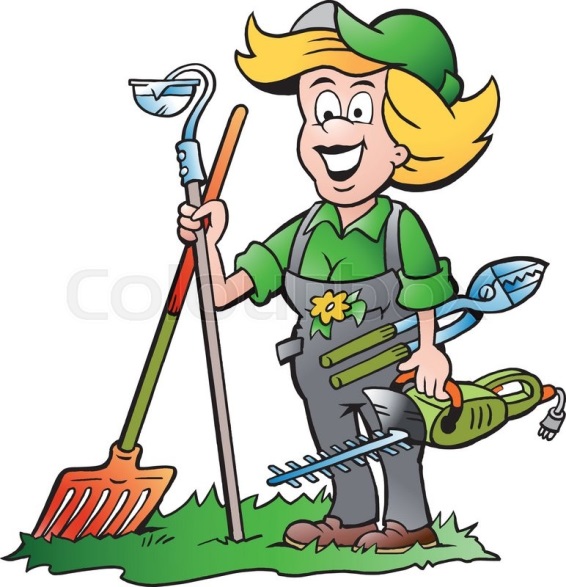 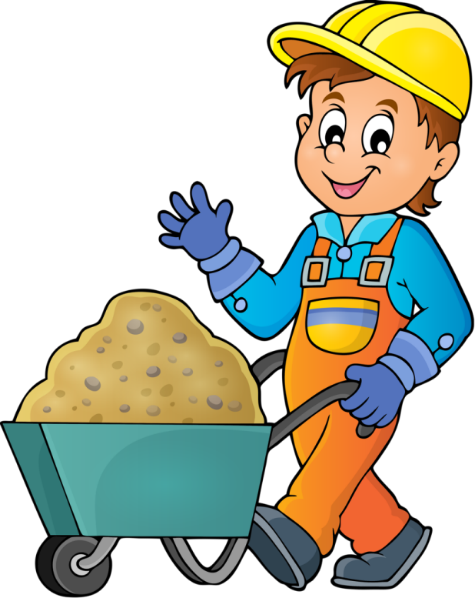 2021 2022 Record of Community Service			Name:_______________						    			Grade:_______________Type of ServiceDate CompletedWhat I DidSupervisor Signature# Hours Completed